ПРОЄКТ                                                                                                                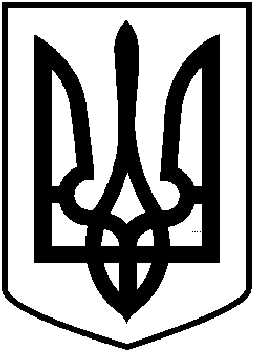 ЧОРТКІВСЬКА  МІСЬКА  РАДАШІСТДЕСЯТ ТРЕТЯ ПОЗАЧЕРГОВА СЕСІЯ ВОСЬМОГО СКЛИКАННЯРІШЕННЯ	         лютого 2023  року                                                                                       № м. ЧортківПро надання дозволу Чортківській міській раді на  складання технічної документації із землеустрою щодо встановлення (відновлення) меж земельної ділянки в натурі (на місцевості) розташовану за межами села Переходи Чортківського району Тернопільської областіЗ метою організації та здійснення землеустрою, відповідно до статей 12, 83, частини 5 статті 186 Земельного кодексу України, статей 25, 55 Закону України «Про землеустрій», пункту 118 Порядку ведення Державного земельного кадастру, затвердженого Постановою Кабінету Міністрів України від 17 жовтня 2012 р. №1051, керуючись пунктом 34 частини 1 статті 26, частиною 1 статті 59  Закону України «Про місцеве самоврядування в Україні», міська радаВИРІШИЛА:1.Надати дозвіл Чортківській міській раді на складання технічної документації із землеустрою щодо встановлення (відновлення) меж земельної ділянки в натурі (на місцевості) площею 0,5796 га, кадастровий номер 6125582200:01:001:***, розташовану за межами села Переходи з метою уточнення цільового призначення земельної ділянки сільськогосподарського призначення (категорія земель: код - 100), угіддя (код згідно з КВЗУ – 002 02).2.Замовити складання технічної документації із землеустрою щодо встановлення (відновлення) меж земельної ділянки з урахуванням вимог державних стандартів, норм і правил у сфері землеустрою, погодити та подати для розгляду та затвердження відповідно до вимог чинного законодавства.3.Контроль за виконанням рішення покласти на постійну комісію міської ради з питань містобудування, земельних відносин та екології.Міський голова                                                                   Володимир ШМАТЬКОЗазуляк А. І.Дзиндра Я. П.Гурин В. М.Фаріон М. С.Губ’як Р.Т.